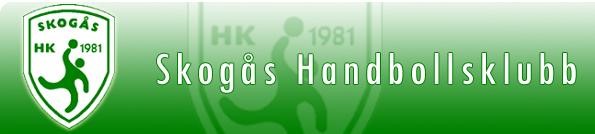 Behandling av personuppgifter inom Skogås HK  För att kunna bedriva en bra och fungerande verksamhet i Skogås HK behöver vi olika personuppgifter om våra medlemmar, som ditt namn, adress, kontaktuppgifter och personnummer. För minderåriga även uppgifter kopplade till förälder/vårdnadshavare. Personuppgifterna används i syfte att hantera och strukturera verksamheten, exempelvis kalla till matcher, träningar, för att kunna delta i cuper och turneringar och andra lag- och klubbaktiviteter. Uppgifterna används också för att fördela ekonomiska medel och söka olika bidrag för lagen och klubben. Från den 25 maj 2018 gäller EU:s nya dataskyddsförordning (GDPR) som innebär ett stärkt skydd för enskildas personliga integritet och ställer hårdare krav på hur personuppgifter får behandlas. Skogås HK delar Riksidrottsförbundets uppförandekod för hur personuppgifter ska hanteras. Läs gärna mer på Riksidrottsförbundets hemsida: http://www.rf.se/globalassets/riksidrottsforbundet/dokument/personuppgifter-och-gdpr/gdpr-och-er-forening.pdfPersonuppgifter i Skogås HKInom Skogås HK används laget.se. Styrelsen i Skogås HK är ansvarig för att vi som klubb hanterar personuppgifter korrekt. Inom varje lag är det lagets administratör som har tillgång till de olika personuppgifterna via tjänsten laget.se, se https://gdpr.laget.se/Skogås HK har också tecknat ett personuppgiftsbiträdesavtal med laget.se https://clubadmin.laget.se/agreement/pdaa/a60971Om dataskyddsförordningen Dataskyddsförordningen säger i korthet att all hantering av personuppgifter måste ha ett syfte och att endast de som behöver informationen ska ha tillgång till den. Vidare ska informationen skyddas, förvaras säkert och tas bort när den inte längre behövs eller uppfyller syftet. Företag, organisationer och myndigheter som inte hanterar personuppgifter på ett korrekt sätt riskerar, förutom att skada sitt varumärke och anseende, även höga böter. Vad räknas som personuppgifter? Personuppgifter är sådant som direkt eller indirekt gör att en person kan identifieras. Man skiljer på allmänna och känsliga personuppgifter. Allmänna personuppgifter är till exempel namn, adress, kön, foton och videos. Personuppgifter som räknas som känsliga är till exempel personnummer, etnicitet och hälsostatus. Skogås HK i sociala medier Skogås HK finns idag på Facebook och Instagram samt på hemsidan via laget.se. Här kommer vi som förening även fortsättningsvis att publicera bilder, namn och andra uppgifter kopplade till vår verksamhet och inom ramen för lagstiftningen.